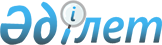 Об установлении квоты рабочих мест для трудоустройства для лиц с инвалидностью на 2023 год
					
			Утративший силу
			
			
		
					Постановление акимата Сауранского района Туркестанской области от 5 декабря 2022 года № 386. Утратило силу постановлением акимата Сауранского района Туркестанской области от 29 августа 2023 года № 243
      Сноска. Утратило силу постановлением акимата Сауранского района Туркестанской области от 29.08.2023 № 243 (вводится в действие по истечении десяти календарных дней после дня его первого официального опубликования).
      В соответствии статьи-18 Трудового кодекса Республики Казахстан, статьи 31-37 Закона Республики Казахстан от "О местном государственном управлении и самоуправлении в Республике Казахстан", статьи-9 Закона Республики Казахстан "О занятости населения", акимат района Сауран ПОСТАНОВЛЯЕТ:
      1. Установить квоту рабочих мест для трудоустройства для лиц с инвалидностью в размере от двух до четырех процентов от численности рабочих мест без учета рабочих мест на тяжелых работах, работах с вредными, опасными условиями труда согласно приложения к настоящему постановлению.
      2. Контроль за исполнением настоящего постановления возложить на заместителя акима района Е.Жангазиева.
      3. Настоящее постановление вводится в действие по истечении десяти календарных дней после дня его первого официального опубликования.  Квоты рабочих мест для трудоустройства лиц с инвалидностью
					© 2012. РГП на ПХВ «Институт законодательства и правовой информации Республики Казахстан» Министерства юстиции Республики Казахстан
				
      Аким района Сауран

Ғ.Рысбеков
Приложение к постановлению
акимата района Сауран № 386
от " 05 " декабря 2022 года
№ 
Наименование организации
Списочная численность работников
Размер квоты (%)
Количество рабочих мест для лиц, с инвалидностью
Работающие лица, с инвалидностью
Количество рабочих мест установленной квотой для лиц инвалидностью
1
Коммунальное государственное учреждение "Общая средняя школа №13" отдела развития человеческого потенциала Сауранского района управления развития человеческого потенциала Туркестанской области
132
3%
4
3
1
2
Коммунальное государственное учреждение "Общая средняя школа имени Молда Мусы" отдела развития человеческого потенциала района Сауран управления развития человеческого потенциала Туркестанской области
227
3%
7
6
1
3
Коммунальное государственное учреждение "Малокомплектная общая средняя школа имени Ы.Алтынсарина" отдела развития человеческого потенциала района Сауран управления развития человеческого потенциала Туркестанской области
61
2%
1
0
1
4
Коммунальное государственное учреждение "Общая средняя школа "Старый Икан" отдела развития человеческого потенциала района Сауран управления развития человеческого потенциала Туркестанской области
104
3%
3
2
1
5
Коммунальное государственное учреждение "Общая средняя школа имени "Х.А.Яссави" отдела развития человеческого потенциала района Сауран управления развития человеческого потенциала Туркестанской области
160
3%
5
2
3
6
Коммунальное государственное учреждение "Общая средняя школа имени А.Усенова" отдела развития человеческого потенциала района Сауран управления развития человеческого потенциала Туркестанской области
159
3%
5
2
3
7
Коммунальное государственное учреждение "Общая средняя школа "Амангелды" отдела развития человеческого потенциала района Сауран управления развития человеческого потенциала Туркестанской области
90
2%
2
1
1
8
Коммунальное государственное учреждение "Общая средняя школа "Кос-Корган" отдела развития человеческого потенциала района Сауран управления развития человеческого потенциала Туркестанской области
82
2%
2
0
2
9
Коммунальное государственное учреждение "Общая средняя школа имени М.Ауэзова" отдела развития человеческого потециала района Сауран управления развития человеческого потенциала Туркестанкой области
203
3%
6
5
1
10
Коммунальное государственное учреждение "Общая средняя школа "Шобанак" отдела развития человеческого потенциала района Сауран управления развития человеческого потенциала Туркестанской области
124
3%
4
3
1
11
Коммунальное государственное учреждение "Общая средняя школа "Шорнак" отдела развития человеческого потенциала района Сауран управления развития человеческого потенциала Туркестанской области
156
3%
5
4
1
12
Коммунальное государственное учреждение "Общая средняя школа "Кызыл-Аскер" отдела развития человеческого потенциала района Сауран управления развития человеческого потенциала Туркестанской области
223
3%
7
4
3
13
Коммунальное государственное учреждение "Общая средняя школа "Туран" отдела развития человеческого потенциала района Сауран управления развития человеческого потенциала Туркестанской области
183
3%
5
4
1
14
Коммунальное государственное учреждение "Общая средняя школа имени А.Югнаки" отдела развития человеческого потенциала района Сауран управления развития человеческого потенциала Туркестанской области
246
3%
8
7
1
15
Коммунальное государственное учреждение "Общая средняя школа "Шыпан" отдела развития человеческого потенциала района Сауран управления развития человеческого потенциала Туркестанской области
107
3%
3
2
1
16
Коммунальное государственное учреждение "Общая средняя школа "Майдантал" отдела развития человеческого потенциала района Сауран управления развития человеческого потенциала Туркестанской области
112
3%
3
2
1
17
Товарищество с ограниченной ответственностью "DIVALUX"
80
2%
1
0
1
Всего
2449
71
47
24